Rakousko – Vídeň (Technische Universität Wien)Soňa Švehlová, Masarykův ústav vyšších studiíPobyt ve Vídni pro mě byl nevšedním zážitkem. Ve Vídni jsem studovala pouze v letním semestru, do Vídně jsem ale přijela již v únoru na intenzivní jazykový kurz němčiny. Ten mi pro rozjezd nesmírně pomohl jak po jazykové stránce, tak i s aklimatizací v neznámém městě a seznámila jsem se tam též s jinými studenty z programu Erasmus, s nimiž jsem byla potom v kontaktu po celý můj pobyt ve Vídni. Další zahraniční studenty jsem pak postupně potkávala na akcích pořádaných místními studentskými organizacemi. Poznávat studenty z nejrůznějších konců světa bylo zábavné. Nicméně pro mě bylo mnohem zajímavější a hodnotnější trávit čas s místními lidmi. Měla jsem štěstí, protože jsem zde potkala velmi mnoho přátelských, veselých a otevřených lidí, kteří když slyšeli cizince, jak se snaží mluvit německy, tak byli neuvěřitelně trpěliví a čas od času upozornili i na často opakovanou chybu. Proto jsem neměla před nimi žádný ostych mluvit bez zábran. Od nich jsem také dostala nejrůznější rady a tipy pro život na škole i mimo ní, zároveň mě zvali na různé akce a výlety, které v některých případech vyšli levněji než při účasti na podobném výletu od studentské organizace. Vídeň je město bohaté na historické památky, muzea, divadla, kina, galerie, kavárny, cukrárny zajímavé trhy a zahrady. K tomu v jednotlivých městských částech se pořádají různé akce a slavnosti – například provoz kluziště před vídeňskou radnicí, Ekologický den ve znamení oprav rozbitých věcí a zajímavých nápadů na recyklaci starých nepotřebných předmětů. Ve Währingu, městské části, kde jsem bydlela, se pořádala pouť, kvůli které byla pro auta uzavřená celá Währingerstraße nebo Gastronomický den, kdy určité restaurace a cukrárny nabízely vybraná jídla z jejich nabídky za 1 Euro. Ve Vídni jsem se také poprvé dozvěděla o mezinárodní akci Critical Mass, při které velká skupina cyklistů za doprovodu hudby a policie projíždí městem na kole. Akce probíhala každý třetí pátek v měsíci a trasa se vždy obměňovala, takže při pravidelné účasti člověk poznal pořádný kus Vídně. Vídeň je protkána hustou sítí cyklostezek, proto není problém využívat kolo jako dopravní prostředek. Díky kolu jsem se dostala na místa, která mě předtím ani nenapadlo navštívit. Například do národního parku Donau-Auen na jihu Vídně nebo Blumengarten Hirschtetten. Nevýhodou je, že pokud prší nebo jste už unavení a chcete použít veřejnou dopravu, tak za přepravu kola ve veřejné dopravě musíte připlatit. Ovšem narazíte tu i na extrémní milovníky cyklistiky, kteří nemají problém vyrazit na kole i v mrazu, sněhu nebo dešti. Příležitost lépe poznat Vídeň a okolí jsem dostala i díky zapojení do projektu, na kterém pracovala jedna z našich lektorek. Společně s ostatními studenty jsme jeli na výlet do Vídeňského lesa, kde jsme celý den sbírali data, která jsme posléze společně zpracovávali. Takto jsme si nejen udělali pěkný výlet, ale také praktické cvičení, při kterém jsme aplikovali teoretické informace, které jsme se učili na předchozích hodinách. Svůj pobyt v Rakousku hodnotím jako prospěšný zejména pro zlepšení mých jazykových schopností, ale i pro získání motivace pro neustálé vylepšování mé jazykové úrovně. Pozitivní vliv měl i na můj životní styl a k tomu jsem si navíc odvezla spoustu nezapomenutelných zážitků a poučení do budoucna. 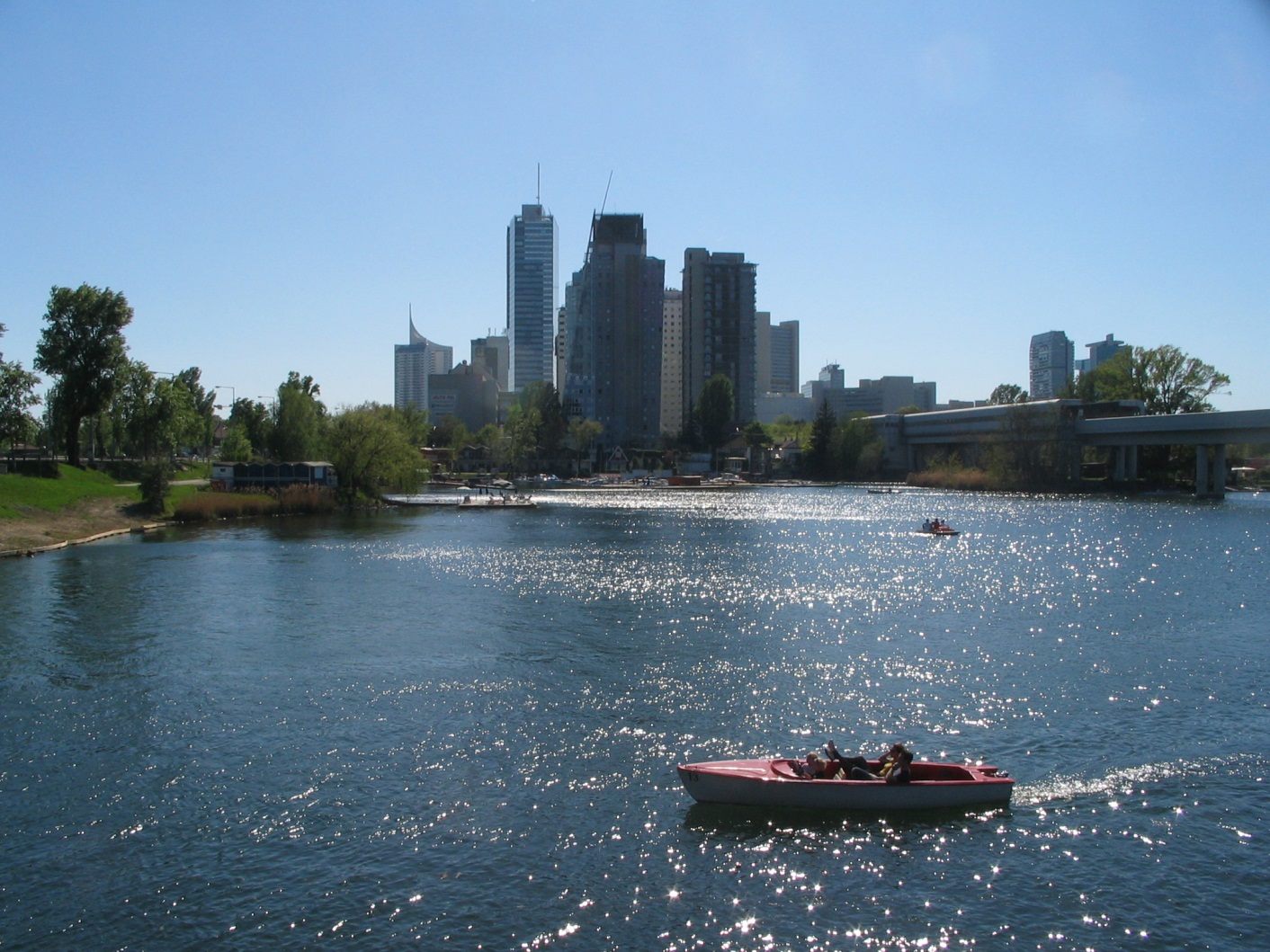 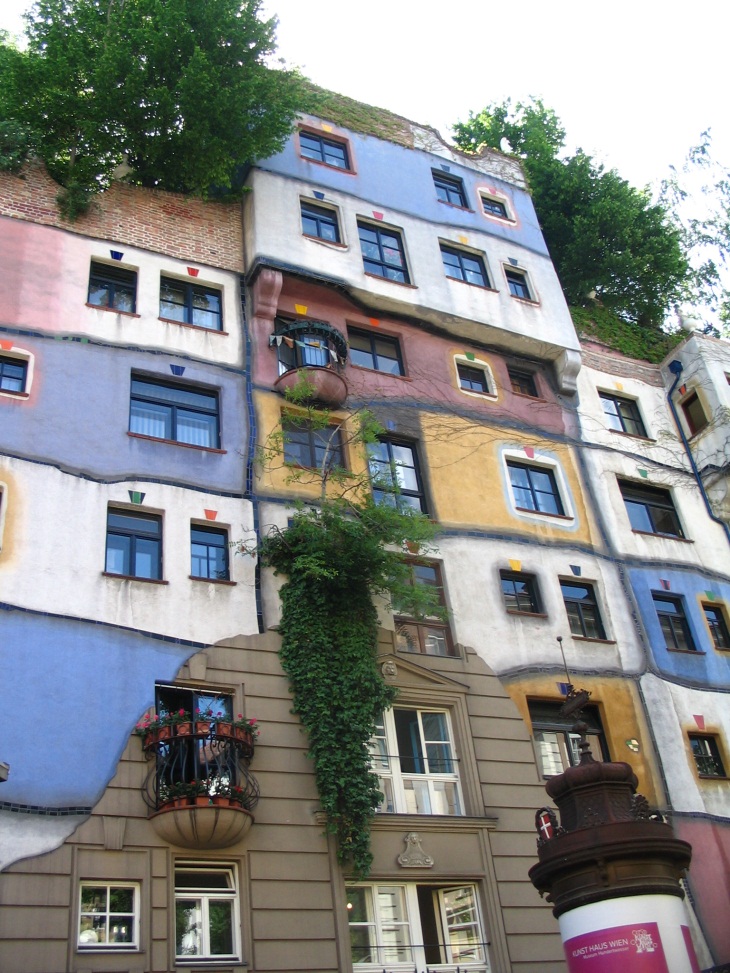 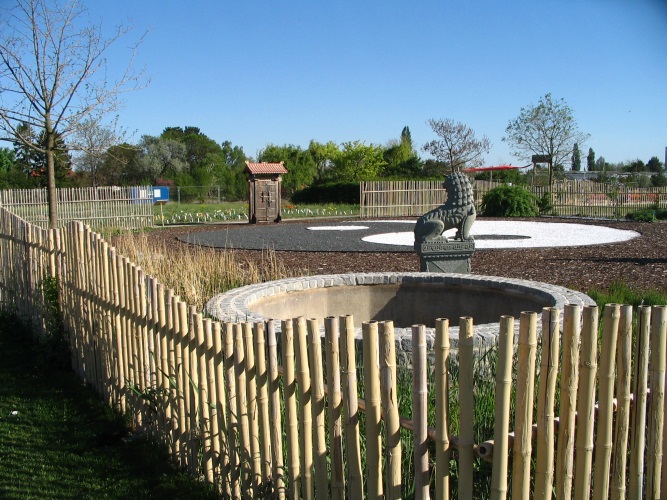 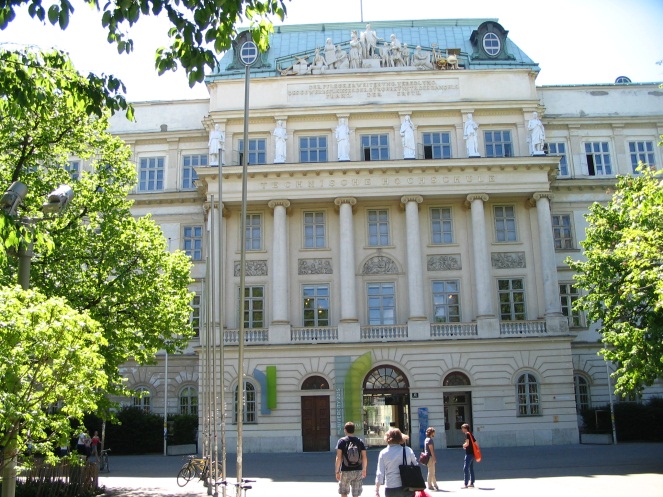 